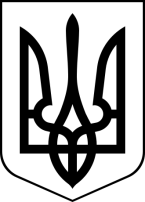 БРОСКІВСЬКИЙ ЗАКЛАД  ЗАГАЛЬНОЇ СЕРЕДНЬОЇ ОСВІТИСАФ'ЯНІВСЬКОЇ СІЛЬСЬКОЇ РАДИІЗМАЇЛЬСЬКОГО РАЙОНУ ОДЕСЬКОЇ ОБЛАСТІНАКАЗ26.09.2022                                                                                             № 125/ОПро підсумки проведення тижня шкільних  підручників Згідно з річним планом роботи на 2022-2023  навчальний рік в Бросківському ЗЗСО з 19.09.2022 по 23.09.2022 року був проведений тиждень шкільних підручників, здійснено ряд перевірок  стану збереження підручників.Рейд проводився бібліотекарем  Руснак Л.О. разом з представниками учнівського самоврядування. Перевірено стан збереження підручників та їх наявності під час навчальних занять у школі в учнів 1-11 класів . Виявлено наступне:1 класи – всі підручники в належному стані,  є зауваження до деяких учнів щодо невиконання правил поводження з підручником.2 класи – майже всі підручники в належному стані, доглянуті, обгорнені.3 класи – майже всі підручники в належному стані.4 класи – майже всі підручники в належному стані, хоча, є зауваження.5 клас –учні працюють з підручникамиза старою програмою, проте підручники у доглянутому стані. Зауваження щодо збереження підручників: у деяких учнів немає  закладок, не обгорнуті.6 клас – майже в усіх учнів підручники у доброму стані, але є такі зауваження: немає  закладок, треба підклеїти і обгорнути.7 клас – підручники у доброму стані майже всі, але є такі зауваження: є не обгорнуті, не підписані і зовсім відсутні у деяких дітей.8 клас – підручники носять або користуються електронним варіантом.9 клас – підручники носять частково або користуються електронним варіантом.10 клас – підручників було зовсім мало, основне зауваження – не обгорнуті.11 клас – підручників зовсім мало або користуються електронним варіантом.З учнями всіх класів були проведені бесіди:«Підручнику – довге життя»;«Попередження про відповідальність за недбале користування підручниками». Систематично разом з представниками учнівського самоврядування проводили рейди з метою контролю за станом збереження підручників.В зв’язку з вищевикладеним:Н А К А З У Ю:Завідуючий шкільною бібліотекою  Руснак Л.О.:Систематично, раз на чверть, разом з представниками учнівського самоврядування проводити рейди з метою контролю за станом збереження підручників.Результати рейду доводити до класних керівників та висвітлювати на стенді «Живи, книго!»Організувати проведення акції «Лікуємо підручники»Класним керівникам:Посилити контроль за збереженням підручників у своїх класах.Провести бесіди з учнями на тему «Твій друг і порадник -підручник!»Розмістити даний наказ на сайті школи та довести до відома відповідних працівників школи.Контроль за виконанням цього наказу покласти на заступника директора з виховної роботи  Щербину М.С.Директор                                                                       Алла ВОДЗЯНОВСЬКАЗ наказом ознайомлені:Руснак Л.О.__________Щербина М.С.______ Ткаченко Т.Д.________Цимбалюк В. О.____           Діденко Д.О.________     Іовчева В.В.________Колісницька Н.Ю.________Михальченко Н.К.________Рубцова Н.О._________Фільчакова  В.І._________Бойченко Г.Г._______Головатюк О. С._________Садко К. М.________Клопот С.Б._______Картелян Н.В.________Ніколаєва С.В.________Діма Ю.Г.________Степаненко О.М.________Храпавицька В.Д.________Жук М.І.________Трифонова Н.М.________ Тарахтієнко А.М.________